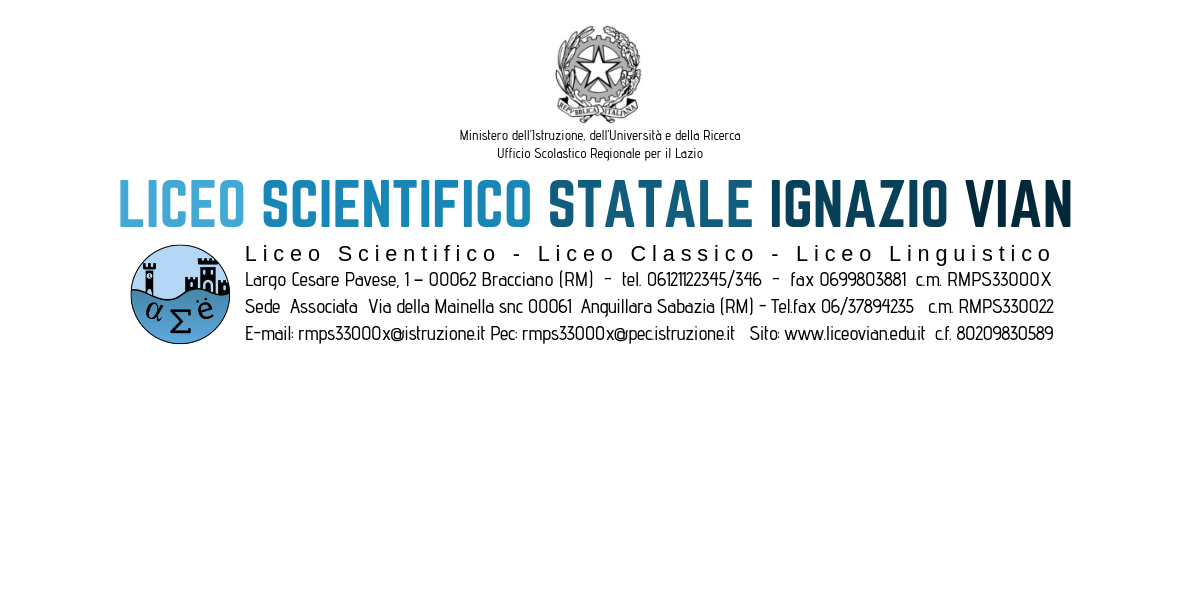 RICHIESTA PERMANENTE MAGGIORENNIDI ENTRATA POSTICIPATA / USCITA ANTICIPATA O NELLE ORE INTERMEDIE PER ALUNNI CHE NON SI AVVALGONO DELL’INSEGNAMENTO DELLA RELIGIONE NÉ DELLA MATERIA ALTERNATIVA (SOLO OPZIONE STUDIO INDIVIDUALE)Al Dirigente ScolasticoLiceo Scientifico Ignazio VianBracciano-Anguillara (RM)Il/la sottoscritt _________________________________________________ studente/ssa maggiorenne  frequentante la classe ______  a.s. ___________ che non si avvale dell’insegnamento della Religione Cattolica o della Materia Alternativa, CHIEDE[  ] L’entrata posticipata (qualora l’ora di IRC della classe capiti alla prima ora)[  ] L’uscita anticipata (qualora l’ora di IRC della classe capiti all’ultima ora)[  ] L’uscita durante l’ora intermedia (qualora l’ora di IRC della classe capiti nelle ore intermedie): i genitori sono consapevoli che in tal caso, il proprio figlio deve necessariamente allontanarsi da tutti gli spazi interni ed esterni dell'edificio scolastico (compresi giardino, parcheggi, spazi prospicienti aula magna/palestra) Luogo e data ____________________                        FIRMA STUDENTE                                                                                                         _______________________________________  Si allega DOCUMENTO DI IDENTITÀNOTE: il permesso verrà attivato solo con l’entrata in vigore dell’orario completo.